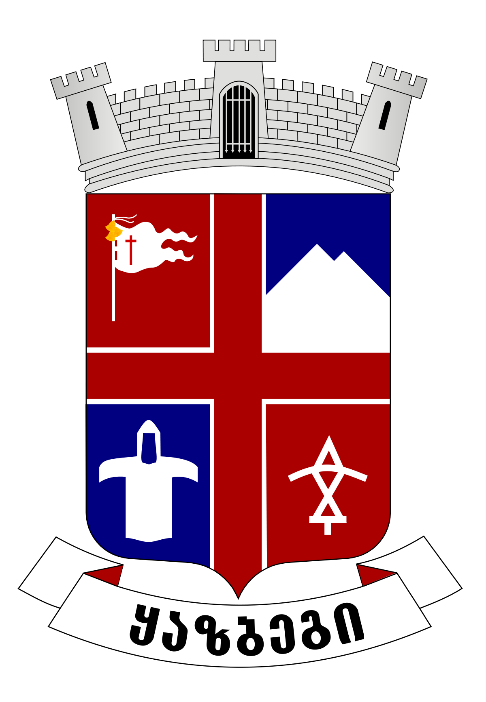       ყაზბეგის მუნიციპალიტეტის კაპიტალური ბიუჯეტის დანართი     2023 2026 წლების ბიუჯეტისათვის2023-2026  წლების ბიუჯეტების კაპიტალური ხარჯები 2023 წელს ყაზბეგის მუნიციპალიტეტის ბიუჯეტის პროგრამებისა და ქვეპროგრამების მიხედვით, დაგეგმილია შემდეგი კაპიტალური (ინფრასტრუქტურული) ხარჯების გაწევა: ყაზბეგის  მუნიციპალიტეტის პრიორიტეტები და პროგრამები საშუალოვადიან პერიოდშიინფრასტრუქტურის განვითარებაყაზბეგის მუნიციპალიტეტის ეკონომიკური განვითარების აუცილებელ პირობას წარმოადგენს მუნიციპალური ინფრასტრუქტურის შემდგომი გაუმჯობესება და ამიტომაც აღნიშნული მიმართულება ბიუჯეტის ერთ-ერთ მთავარ პრიორიტეტად იქნა წარმოადგენილი მუნიციპალიტეტის 2023-2026 წლების ბიუჯეტში. პრიორიტეტის ფარგლებში გაგრძელდება საგზაო ინფრასტრუქტურის მშენებლობა რეაბილიტაცია, წყლის სისტემების და მუნიციპალიტეტში სხვა აუცილებელი კეთილმოწყობის ღონისძიებების დაფინანსება.                                                                          02 01  საგზაო ინფრასტრუქტურის განვითარება02 02  წყლის სისტემების მოწყობა/რეაბილიტაცია02 04  კეთილმოწყობადასახელებასულ20232024202520260201საგზაო ინფრასტრუქტურის განვითარება8630,61458,21815,01055,84301,60202წყლის სისტემის მოწყობა/რეაბილიტაცია882,9882,90204კეთილმოწყობა18012,75355,64438,25517,92701,0ჯამი27526,27696,76253,26573,77002,6დასახელებასულ20232024202520261სოფ. სიონში ეკლესიასთან მისასვლელი გზის რეაბილიტაცია290,0290,00,00,00,02დაბა სტეფანწმინდაში ტაბიძის ქუჩის რეაბილიტაცია426,4426,43სოფ. ტყარშეტში შიდა გზების რეაბილიტაცია204,8204,80,00,00,04სოფ. გორისციხეში ეკლესიასთან მისასვლელი გზა237,0237,00,00,00,05სოფ. ყანობში გზის საყრდენი კედლის მოწყობა300,0300,00,00,00,06დაბა სტეფანწმინდაში თბილისის ქუჩის რეაბილიტაცია1815,00,01815,00,00,07სოფ. ყანობში შიდა გზების რეაბილიტაცია1055,80,00,01055,80,08დაბა სტეფანწმინდაში 9 აპრილის ქუჩის რეაბილიტაცია500,00,00,00,0500,09სოფ. გერგეტში შიდა გზების რეაბილიტაცია800,90,00,00,0800,910სოფ. აჩხოტში შიდა გზების რეაბილიტაცია3000,70,00,00,03000,7       8630,6      1458,2    1815,0     1055,8       4301,6დასახელებასულ20232024202520261სოფ. გარბანში სასმელი წყლის სისტემის რეაბილიტაცია316,9316,9          -                    -         -2სოფ. ახალციხეში წყალმომარაგების ქსელის რეაბილიტაცია106,0106,0          -              -         -      3სოფ. ფანშეტში მაგისტრალური მილსადენის მოწყობა140,0140,0          -         -         -   4სოფ. ჯუთაში კანალიზაციის მშენებლობა320,0320,0          -         -         -                                                                                 ჯამი882,9882,9          -              -         -დასახელებისულ 20232024202520261ე.წ „სატყეო“ შენობის რეაბილიტაცია1145,11145,12დაბა სტეფანწმინდაში ელიის პარკის მოწყობა5938,21500,04438,23სოფ. სიონში სამამულო ომში დაღუპული გმირების მემორიალის რეაბილიტაცია410,0410,0დაბა სტეფანწმინდაში ცენტრალური ნაწილის ურბანული განახლება2200,52200,54სოფ. ფანშეტის მიმდებარედ დასასვენებელ-გამაჯანსაღებელი სივრცის მოწყობა4372,14372,15დაბა სტეფანწმინდის სტადიონის რეაბილიტაცია1145,81145,86დაბა სტეფანწმინდის შემოსასვლელის რეაბილიტაცია 2701,02701,07სოფ. ყანობში რიტუალების სახლის რეაბილიტაცია100,0100,0                                                                              ჯამი18012,75355,64438,25517,92701,0